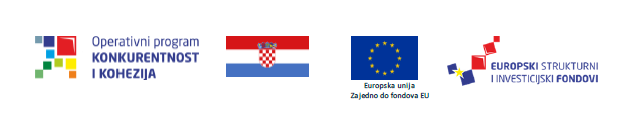 Sukladno Pozivu na dostavu projektnih prijedloga KK.03.2.1.05 Kompetentnost i razvoj MSP u Prilogu 4. Postupci nabave za osobe koje nisu obveznici Zakona o javnoj nabavi, poduzeće PROMET GRAĐENJE d.o.o.  objavljuje:OBAVIJEST O NABAVI (OoN )Za kupovinu radnih strojeva  za potrebe projekta “Povećanje konkurentnosti i opsega poslovanja poduzeća PROMET GRAĐENJE d.o.o. ulaganjem u radne strojeve“ jedinstvene referentne oznake: KK.03.2.1.05.0236.PODACI O NARUČITELJU (NOJN)Podaci o osobi zaduženoj za kontakt:Sve informacije vezane uz postupak nabave, Ponuditelji mogu dobiti isključivo od navedene kontakt osobe. Cjelokupna komunikacija i razmjena informacija se vodi u pisanoj formi, putem elektroničke pošte osobe zadužene za komunikaciju s gospodarskim subjektima.OSNOVNE INFORMACIJE O TEHNIČKIM POJEDINOSTIMA PREDMETA NABAVE Predmet nabave uključuje sljedeće stavke:Predmet nabave su navedeni strojevi i oprema, dostava, puštanje u rad navedenih strojeva i opreme te usluga obuke za rad na strojevima.Predmet nabave nije podijeljen u  grupe .  ROK ZA DOSTAVU PONUDA Ponuda/e mora/ju biti dostavljena/ne osobno ili poštom na adresu Naručitelja PROMET GRAĐENJE d.o.o., Industrijska 28, Požega ili elektronskom poštom na e-mail adresu lidija@promet.hr  najkasnije do 14.06.2018. u 15.00h. Ponuda/e dostavljena/e nakon isteka roka za dostavu ponuda evidentira se kao zakašnjela ponuda te se bez odgode, neotvorena vraća Pošiljatelju.U slučaju slanja ponuda poštom, na omotnici je potrebno navesti:Naziv i adresu naručitelja Nabava u okviru projekta: „Povećanje konkurentnosti i opsega poslovanja poduzeća PROMET GRAĐENJE d.o.o. ulaganjem u radne strojeve“Naziv i redni broj predmeta nabave iz točke 2.Naziv i adresu ponuditeljaNaznaka »Ne otvaraj«ELEKTRONIČKA ADRESA ZA TRAŽENJE DODATNIH INFORMACIJAlidija@promet.hrKomunikacija i svaka druga razmjena informacija između naručitelja i gospodarskih subjekata obavljat će se u pisanom obliku elektronički.ELEKTRONIČKA ADRESA NA KOJOJ JE DOSTUPNA DOKUMENTACIJA ZA NADMETANJE Dokumentacija za nadmetanje sa svim prilozima je stavljena na raspolaganje putem internetske stranice www.strukturnifondovi.hrIme podnositelja	PROMET GRAĐENJE d.o.o.Ulica:	Industrijska 28Grad/naselje:	34000 PožegaDržava:Republika HrvatskaOIB:37123159229Naziv projekta:                           „Povećanje konkurentnosti i opsega poslovanja poduzeća PROMET GRAĐENJE d.o.o. ulaganjem u radne strojeve“Kontakt osoba:  Lidija FundukTelefon/Faks:Telefon: 034/ 272 034 Faks: 034/274 056E-mail adresa:	lidija@promet.hrRedni brojStavkaKoličina/komad1.Kombinirka22.Mini bager1